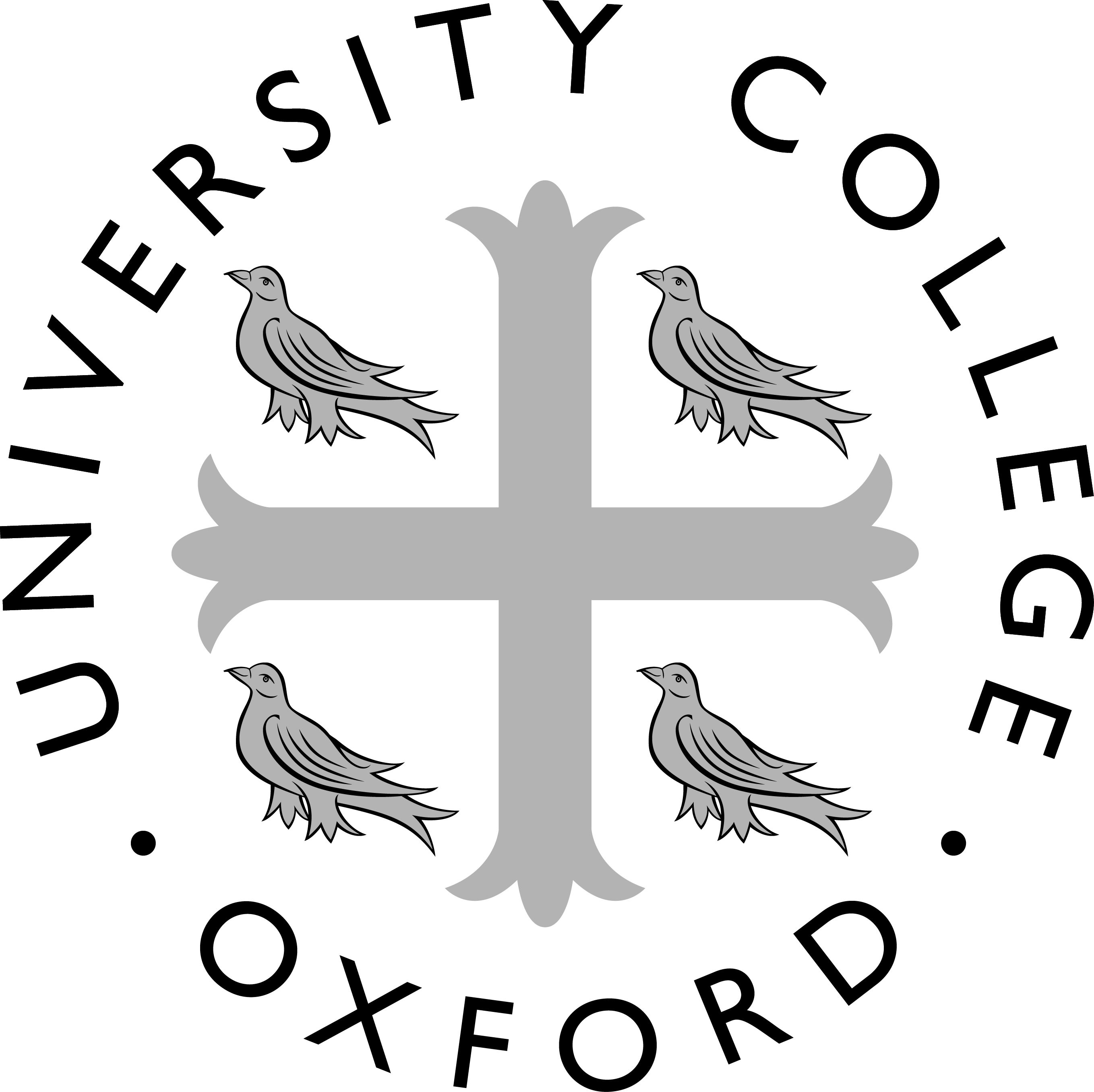 Children and grandchildren of college staff, students and fellowsare warmly invited toThe College Children's Christmas PartySunday 15 December, 2.00-4.00pmAll staff, students and fellows are invited to bring their children or grandchildren (up to the age of nine) to this party. A party tea, games and other activities will be provided, and Father Christmas will visit. Partners and spouses are welcome - at least one adult needs to stay with each family group during the party.In order to make sure that Father Christmas has suitable presents for all the children who come, please fill in the form below if you will be attending, and return it to me by 5pm on Friday 6 December. Please feel free to contact me with any questions you may have.Andrew Gregoryandrew.gregory@univ.ox.ac.uk(2)76663I plan to attend the Children's Christmas party on Sunday 15 December.Name:I will bring the following children:Name:							Age: